ΑΓΓΕΛΙΕΣ ΓΙΑ ΓΑΤΕΣΨάχνω Ρώσικη ΜπλεΠεριγραφή: Ψάχνω Ρώσικη Μπλε γάτα,ανεξαρτήτως ηλικίας και φύλου, κοντά στην Θεσσαλονίκη. Διαθέτω 250 εως 300 ευρώ. Προτιμώ αρχικά την επικοινωνία μέσω Email amoroso@hotmail.de Στοιχεία ΚατόχουΌνομα: ΓιαννηςΤηλέφωνο: 6973176081Email: amoroso@hotmail.de……………………………………………………………………………………………………..ΧΑΡΙΖΕΤΑΙ Η ΤΥΧΕΡΟΥΛΑΠεριγραφή: Η Τυχερούλα, ήταν πραγματικά.....πολύ τυχερούλα. Βρέθηκε στην Κηφισίας κάτω από την γέφυρα στο ύψος της Κατεχάκη, και σώθηκε κυριολεκτικά την τελευταία στιγμή από τα διερχόμενα αυτοκίνητα. Αυτή τη στιγμή, φιλοξενείται προσωρινά μέχρι να βρεθεί η οικογένεια που θα την αγαπήσει. Είναι ένα εξαιρετικό πλάσμα, με ιδιαίτερο χαρακτήρα που πραγματικά θα σας εντυπωσιάσει. Είναι εξαιρετικά χαδιάρα και παιχνιδιάρα. Τρελαίνεται για αγκαλιές και είναι πολύ φιλική με τους ανθρώπους. Είναι θηλυκή, περίπου 4-5 μηνών και περιμένει την αγάπη σας. Δίνεται αποκλειστικά σε φιλόζωη οικογένεια. Τηλ. επικοινωνίας 6972704701. http://www.vrespet.gr/index.phpΡάτσα: Ρωσική ΜπλεΗλικία: 5+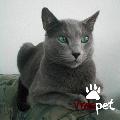 Φύλο: ΑρσενικόΠεριοχή: ΘεσσαλονίκηΥποπεριοχή: ΘεσσαλονίκηΤιμή : 250.00 €Καταχώρηση:23 / 11 / 2012Ράτσα: Άγνωστο - Ημίαιμο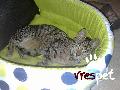 Ηλικία: 4 μηνώνΦύλο: ΘηλυκόΠεριοχή: ΑττικήΥποπεριοχή: Νέο ΨυχικόΧαρίζεταιΚαταχώρηση:22 / 11 / 2012